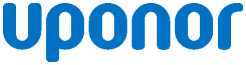 VŠEOBECNÉ NÁKUPNÍ PODMÍNKY – 2017VŠEOBECNÁ USTANOVENÍV těchto podmínkách („Podmínky“) označuje pojem „Kupující“ společnost skupiny Uponor Group, která vystavila objednávku nebo podepsala smlouvu prostřednictvím svého oprávněného zástupce („Objednávka“), a „Dodavatel“ je subjekt, kterému je Objednávka adresována. Tyto Podmínky se vztahují na veškeré dodávky výrobků, materiálů, prací nebo služeb („Zboží“) kupujícímu. Podepsání smlouvy nebo přijetí či realizace Objednávky ze strany Dodavatele představuje smlouvu („Smlouva“).Smlouva se uzavírá výlučně za podmínek uvedených v podepsané písemné smlouvě, Objednávce a těchto Podmínkách. Jakékoli všeobecné podmínky Dodavatele jsou výslovně vyloučeny, ať už jsou uvedeny v přijetí Objednávky Dodavatelem nebo jinde, přiloženy k potvrzení Objednávky nebo zveřejněny na jakékoli webové stránce.ZMĚNA NEBO ZRUŠENÍ OBJEDNÁVKYKupující může Objednávku doplnit nebo změnit nebo ji zrušit nejpozději sedm (7) dní před dodáním, a to písemným oznámením Dodavateli. Pokud by taková změna Objednávky měla za následek významnou změnu ceny nebo termínu dodání, Dodavatel to musí neprodleně písemně oznámit Kupujícímu a vypočítat novou cenu a termín dodání. Změna objednávky vstoupí v platnost, pokud Kupující písemně přijme novou cenu a termín dodání do deseti (10) dní od oznámení Dodavatele. Na změněnou Objednávku se vztahují tyto Podmínky.CENACena za Zboží je cena uvedená ve zvláštní písemné dohodě mezi smluvními stranami, nebo pokud taková dohoda neexistuje, tak cena uvedená v objednávce, nebo pokud taková Objednávka neexistuje, tak cena uvedená v cenové nabídce Dodavatele. Cena je pevně stanovena po dobu trvání Smlouvy. Cena zahrnuje veškeré související náklady, poplatky, platby nebo daně včetně DPH, je-li to vhodné. 4. ZÁRUKA4.1 Dodavatel zaručuje, že během doby zákonné odpovědnosti vztahující se na Zboží od jeho dodání zákazníkem Kupujícího bude Zboží v každém ohledu v souladu se Smlouvou, těmito podmínkami, platnými zákony, předpisy, jakýmkoli popisem, vzorky, výkresy, plány a specifikacemi vztahujícími se na Zboží a bude bez konstrukčních, materiálových a výrobních chyb a bude uspokojivé kvality a bude vhodné a funkční pro svůj konkrétní účel, který byl Dodavateli sdělen. Dodavatel dále zaručuje, že Zboží ani jeho používání Kupujícím neporušuje žádný patent, registrovaný design, ochrannou známku, obchodní jméno, autorská práva ani jiná práva duševního vlastnictví třetích stran („práva duševního vlastnictví třetích stran“).4.2 Kromě případu, kdy Zboží není v souladu s bodem 4.1, se Zboží považuje za vadné i tehdy, pokud se po pominutí rizika jeho kvalita zhorší nebo se změní jakékoli vlastnosti Zboží z jiných důvodů, než je přiměřené opotřebení nebo nedodržení pokynů pro skladování, které Kupujícímu poskytl Dodavatel před dodáním. Tato podmínka se neuplatňuje, je-li takové zhoršení způsobeno třetí stranou (jinou než subdodavatelem nebo zástupcem Dodavatele) nebo vyšší mocí.5. BALENÍ5.1 Zboží musí být řádně zabaleno, zajištěno, označeno v souladu se všemi platnými předpisy týkajícími se takového Zboží a přepravy nebo pokyny Kupujícího, pokud byly poskytnuty, a odesláno Dodavatelem na jeho náklady tak, aby bylo doručeno v dobrém stavu a nepoškozeno v termínu a na místě dodání uvedeném ve Smlouvě. Balení a obalový materiál jsou zahrnuté v ceně. Není-li v Objednávce uvedeno jinak, Kupující není povinen vrátit obaly ani obalové materiály.6. DODÁNÍ6.1 U všech dodávek dle Smlouvy je rozhodující doba a dohodnutý termín dodání je pro Dodavatele závazný. Není-li písemně dohodnuto jinak, dodací lhůta je třicet (30) dní ode dne uzavření Smlouvy a dodacími podmínkami je DDP, sídlo Kupujícího (nejnovější verze ICC Incoterms). Dodavatel neprodleně informuje Kupujícího o jakémkoli pravděpodobném zpoždění a novém termínu dodání.6.2 Pokud se dodávka nebo její část zpozdí z jiného důvodu než z důvodu vyšší moci nebo z důvodu na straně Kupujícího, má Kupující právo ukončit Smlouvu a/nebo zrušit celou Objednávku nebo její část. V případě prodlení Dodavatele je Kupující vždy oprávněn zakoupit si nejbližší rovnocenné zboží jinde a Dodavatel je povinen nahradit Kupujícímu rozdíl mezi cenou uvedenou ve Smlouvě nebo těchto podmínkách a cenou zboží získaného jinde. Náklady na vrácení Zboží hradí Dodavatel. Kromě výše uvedeného je Dodavatel povinen na požádání zaplatit Kupujícímu smluvní pokutu ve výši dvou (2) procent z ceny Zboží za každý započatý den prodlení, nejvýše však dvacet (20) procent z ceny Zboží. Kupující je oprávněn odečíst výši smluvní pokuty z faktury Dodavatele. Kromě smluvní pokuty má Kupující nárok na plnou náhradu škody, která mu vznikla v důsledku prodlení. Výše uvedené neomezuje práva a/nebo opravné prostředky Kupujícího podle platných právních předpisů. 6.3 „Vyšší moc“ znamená následující nepředvídatelné události, které jsou taxativně uvedeny níže, za předpokladu, že každá taková událost je mimo kontrolu dotčené strany a buď dočasně, nebo definitivně vede k nemožnosti plnit smluvní závazky podle této Smlouvy: přírodní katastrofa, požár, válka, embargo, blokády, nepokoje nebo vzpoury.7. DODRŽOVÁNÍ PŘEDPISŮ A KONTROLA KVALITY7.1 Dodavatel bude udržovat systém kontroly a kvality přijatelný pro Kupujícího a na základě tohoto systému může Kupující omezit své postupy vstupní kontroly. Kupující má v každém případě právo, ale ne povinnost, zkontrolovat Zboží. Dodavatel se zavazuje uchovávat ověřené výsledky kontrol a zkoušek po dobu deseti (10) let po skončení platnosti Smlouvy. Na požádání uvede Dodavatel písemně zemi původu Zboží.7.2 Dodavatel je povinen na základě předchozí přiměřené žádosti Kupujícího umožnit Kupujícímu vstup do prostor Dodavatele a jeho subdodavatelů s cílem zajistit dodržování Smlouvy.7.3 Dodavatel zná a bude dodržovat požadavky všech vnitrostátních a mezinárodních právních předpisů o vývozu, kontrole vývozu, dovozu, clech a obchodu nebo jakýchkoli pokynů poskytnutých společností Uponor. Dodavatel je povinen bezodkladně písemně poskytnout společnosti Uponor veškeré informace a údaje, které společnost Uponor požaduje pro účely dodržování takových zákonů nebo předpisů.7.4 Dodavatel poskytne nejpozději před dodáním Zboží zejména tyto informace týkající se Zboží:a) Všechna příslušná čísla položek ze seznamu pro vývoz (mimo jiné včetně těch, které jsou uvedeny na seznamu položek s dvojím použitím, jak je definováno v nařízení Rady (č. 428/2009), kterým se stanoví režim Společenství pro kontrolu vývozů, přepravy, zprostředkování a tranzitu položek s dvojím použitím.b) V případě, že Zboží podléhá jakýmkoli předpisům USA pro správu exportu, všechna příslušná klasifikační čísla kontroly exportu podle Obchodního kontrolního seznamu definovaného Ministerstvem obchodu USA;c) Jakýkoli statistický kód zboží podle klasifikace zboží pro statistiku zahraničního obchodu a kódy harmonizovaného systému, které vypracovala Světová celní organizace;d) Země původu Zboží (v případě nepreferenčního původu); a e) Vyžaduje-li to společnost Uponor, prohlášení Dodavatele s uvedením preferenčního původu (pro Dodavatele se sídlem v Evropské unii) nebo osvědčení potvrzující preferenci (pro Dodavatele se sídlem mimo Evropskou unii).7.5 V případě změn Zboží, mimo jiné včetně původu a vlastností, nebo změny jakýchkoli platných vnitrostátních nebo mezinárodních právních předpisů nebo nařízení, Dodavatel neprodleně aktualizuje informace uvedené v tomto dokumentu a poskytne je Kupujícímu nejpozději před dodáním Zboží.7.6 Dodávka musí obsahovat všechny potřebné pokyny pro používání, údržbu a instalaci. Dodavatel zaručuje, že Zboží je vyráběno, baleno a prodáváno v souladu s platnými zákony a správními předpisy. Dodavatel bere na vědomí, že Kupující nepovoluje ani neomlouvá porušování jakýchkoli platných domácích, zahraničních nebo mezinárodních zákonů, pravidel nebo předpisů; mimo jiné včetně jakýchkoli zákonů, pravidel nebo předpisů týkajících se zaměstnání, práce a životního prostředí. Dodavatel prohlašuje a zaručuje, že se nepodílí a nebude podílet na žádných nekalých praktikách týkajících se práce, mezd nebo příspěvků, které porušují zákony nebo předpisy země výroby nebo montáže Zboží nebo které zahrnují nebezpečné a/nebo nezdravé pracovní podmínky, zaměstnávání dětí, neplacenou práci, diskriminaci na základě rasy, pohlaví, národnosti, náboženství nebo jiné podobné podmínky zaměstnávání. Kromě toho Dodavatel prohlašuje a zaručuje, že při obchodování s Kupujícím bude dodržovat nejvyšší etické normy a bezúhonnost a že při vykonávání své činnosti a při výrobě a montáži Zboží dodržuje a bude dodržovat všechny platné zákony, pravidla, předpisy a normy, mimo jiné včetně těch, které se týkají zdraví a životního prostředí, a zejména nařízení Evropské unie o registraci, hodnocení, autorizaci a omezování chemikálií (REACH) (č. 1907/2006) a nařízení o klasifikaci, označování a balení látek a směsí (CLP) (č. 1272 /2008). Dodavatel se seznámí a bude přísně dodržovat zásady a kodex chování dodavatelů společnosti Uponor, které jsou k dispozici na adrese www.uponor.com.8. VADNÉ ZBOŽÍ8.1 V případě, že Kupující zjistí, že Zboží není v souladu se Smlouvou, těmito Podmínkami, nebo není v souladu se zárukou uvedenou v článku 4, Kupující má právo odmítnout Zboží jako celek nebo jeho část bez ohledu na to, zda bylo Zboží zaplaceno . Takové vadné Zboží představuje podstatné porušení Smlouvy, které opravňuje Kupujícího k ukončení Smlouvy, aniž jsou dotčena jakákoli jiná práva nebo prostředky nápravy Kupujícího podle Smlouvy, těchto Podmínek nebo platných právních předpisů. Kupující může, ale není povinen umožnit DodavateliVŠEOBECNÉ NÁKUPNÍ PODMÍNKY– 2017výměnu vadného zboží na náklady Dodavatele. Veškeré náklady na skladování a jiné náklady související s vadným Zbožím nese výlučně Dodavatel. Riziko spojené s vadným Zbožím zůstává vždy na straně Dodavatele.8.2 Kupující je rovněž oprávněn zakoupit si nejbližší rovnocenné zboží jinde na náklady Dodavatele. Dodavatel je povinen na požádání neprodleně vrátit všechny platby uskutečněné za vadné Zboží dle Smlouvy bez jakéhokoli zadržení nebo započtení.ODŠKODNĚNÍ TŘETÍ STRANY ZA PRÁVA DUŠEVNÍHO VLASTNICTVÍDodavatel uhájí, odškodní a ochrání Kupujícího před vší odpovědností, všemi škodami a ztrátami (včetně přiměřených právních poplatků a nákladů), které vzniknou Kupujícímu v důsledku jakéhokoli nároku, požadavku nebo žaloby jakékoli třetí strany vůči Kupujícímu vyplývající z jakéhokoli skutečného nebo údajného porušení práv duševního vlastnictví. třetí strany týkající se Zboží dodaného Kupujícímu Dodavatelem. Na základě výhradního rozhodnutí Kupujícího Dodavatel bezodkladně buď: (a) zajistí pro Kupujícího právo pokračovat v prodeji a/nebo používání dotčeného Zboží; (b) nahradí dotčené Zboží Zbožím, které neporušuje práva; (c) upraví dotčené Zboží tak, aby neporušovalo práva. Ustanovení tohoto Oddílu se nevztahují na žádný nárok v souvislosti s porušením vyplývajícím výlučně z dodržování specifikací Kupujícího ze strany Dodavatele.RIZIKO A VLASTNICKÉ PRÁVOVlastnické právo ke Zboží a riziko ztráty přechází na Kupujícího v okamžiku dodání. V případě, že Kupující zaplatí za Zboží před jeho dodáním, vlastnické právo ke Zboží na něj přechází okamžikem zaplacení. V každém případě se na Zboží nevztahuje výhrada vlastnictví ani jiné zabezpečení.11. PLATBALhůta splatnosti je šedesát (60) dní od momentu výskytu pozdější z těchto událostí: (a) úplného dodání Zboží v souladu se Smlouvou nebo (b) přijetí akceptované faktury Kupujícím. Není-li dohodnuto jinak, faktura je splatná až po uskutečnění celé dodávky. Není-li dodání v souladu se Smlouvou nebo těmito Podmínkami, Kupující je oprávněn odložit platbu do té doby, dokud Dodavatel nezajistí úplnou nápravu nebo dokud se daná záležitost nevyřeší jiným způsobem s konečnou platností. Zaplacení Zboží neznamená převzetí Zboží a nezbavuje Dodavatele jeho povinností vyplývajících ze Smlouvy nebo těchto Podmínek. Kupující může z příslušné faktury započítat jakékoli částky, které mu Dodavatel dluží.12. VÝROBNÍ MATERIÁLY A NÁSTROJEV případě, že Kupující poskytne Dodavateli jakékoli nástroje, materiály, výkresy, specifikace a jiná zařízení nebo údaje („Materiály“), které má Dodavatel použít výlučně k plnění Smlouvy, zůstávají tyto Materiály vždy majetkem Kupujícího a na žádost Kupujícího se vrátí v dobrém stavu, přičemž se akceptuje běžné opotřebení. Materiály se poskytují na riziko Dodavatele a Dodavatel je na vlastní náklady pojistí proti riziku ztráty, krádeže nebo poškození až do jejich vrácení Kupujícímu. Dodavatel zajistí, aby byly Materiály vhodné pro zamýšlený účel. Kupující řídí použití, manipulaci nebo zničení přebytečných a vyřazených Materiálů.13. POJIŠTĚNÍDodavatel je povinen na své náklady udržovat pojištění odpovědnosti za škodu dostatečné k uspokojení jakéhokoli nároku nebo odpovědnosti vyplývající z výroby, prodeje nebo dodávky Zboží nebo této Smlouvy.14. DŮVĚRNOSTDodavatel se zavazuje zachovávat mlčenlivost o všech důvěrných informacích a obchodních tajemstvích, které mu Kupující poskytl, jakož i o ceně zaplacené Kupujícím za Zboží, a nepoužívat je k jiným účelům než k plnění Smlouvy. Tento závazek trvá i po ukončení Smlouvy.15. RŮZNÁ USTANOVENÍŽádné vzdání se práva Kupujícího v souvislosti s jakýmkoli porušením smlouvy ze strany Dodavatele se nepovažuje za vzdání se práva v souvislosti s jakýmkoli následným porušením téhož nebo jiného ustanovení. Je-li jakékoli ustanovení smlouvy považováno za neplatné nebo neproveditelné, nemá to vliv na platnost ostatních ustanovení smlouvy. Dodavatel nesmí postoupit, převést ani zadat Smlouvu subdodavatelům bez předchozího písemného souhlasu Kupujícího.16. ROZHODNÉ PRÁVO A ŘEŠENÍ SPORŮ16.1 Smlouva se řídí a vykládá v souladu se zákony Finska s výjimkou ustanovení o volbě práva, jakož i s výjimkou Úmluvy OSN o smlouvách o mezinárodní koupi zboží.16.2 Jakýkoli spor, rozpor nebo nárok vyplývající ze Smlouvy a těchto Podmínek nebo související s nimi, nebo s jejich porušením, ukončením nebo platností, se s konečnou platností řeší v rozhodčím řízení v souladu s Rozhodčími pravidly Finské obchodní komory. Počet rozhodčích je jeden (1). Místem rozhodčího řízení jsou Helsinky, Finsko. Jazykem rozhodčího řízení je angličtina.16.3 Bez toho, aby byl dotčen bod 16.2 těchto Podmínek, si Kupující vyhrazuje právo dle vlastního uvážení žalovat Dodavatele u obecného soudu podle místa jeho bydliště.